MODELO DE ROTEIRO DE VÁRIOS PRODUTOS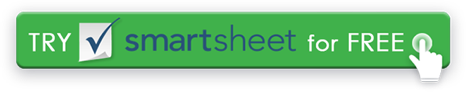 PLANEJAMENTO DE CHAVE		 DE  STATUS 				APROVADODESENVOLVIMENTOSLAUNCHADOS		2018 – T32018 – T32018 – T32018 – 4º trimestre2018 – 4º trimestre2018 – 4º trimestre2019 – T12019 – T12019 – T12019 – T12019 – T12019 – T12019 – T22019 – T22019 – T22019 – T22019 – T22019 – T22019 – T32019 – T32019 – T32019 – T32019 – T32019 – T32019 – 4º trimestre2019 – 4º trimestre2019 – 4º trimestre2019 – 4º trimestre2019 – 4º trimestre2019 – 4º trimestre2020 – T12020 – T12020 – T12020 – T12020 – T12020 – T12020 – Q22020 – Q22020 – Q22020 – Q22020 – Q22020 – Q2JULAGOSETOUTNOVDEZJANJANFEVFEVMARMARABRABRPODEPODEJUNJUNJULJULAGOAGOSETSETOUTOUTNOVNOVDEZDEZJANJANFEVFEVMARMARABRABRPODEPODEJUNJUNPRODUTO 1PRODUTO 1PRODUTO 1PRODUTO 1PRODUTO 1PRODUTO 1PRODUTO 1PRODUTO 1PRODUTO 1PRODUTO 1PRODUTO 1PRODUTO 1PRODUTO 1PRODUTO 1PRODUTO 1PRODUTO 1PRODUTO 1PRODUTO 1PRODUTO 1PRODUTO 1PRODUTO 1PRODUTO 1PRODUTO 1PRODUTO 1PRODUTO 1PRODUTO 1PRODUTO 1PRODUTO 1PRODUTO 1PRODUTO 1PRODUTO 1PRODUTO 1PRODUTO 1PRODUTO 1PRODUTO 1PRODUTO 1PRODUTO 1PRODUTO 1PRODUTO 1PRODUTO 1PRODUTO 1PRODUTO 1PRODUTO 2PRODUTO 2PRODUTO 2PRODUTO 2PRODUTO 2PRODUTO 2PRODUTO 2PRODUTO 2PRODUTO 2PRODUTO 2PRODUTO 2PRODUTO 2PRODUTO 2PRODUTO 2PRODUTO 2PRODUTO 2PRODUTO 2PRODUTO 2PRODUTO 2PRODUTO 2PRODUTO 2PRODUTO 2PRODUTO 2PRODUTO 2PRODUTO 2PRODUTO 2PRODUTO 2PRODUTO 2PRODUTO 2PRODUTO 2PRODUTO 2PRODUTO 2PRODUTO 2PRODUTO 2PRODUTO 2PRODUTO 2PRODUTO 2PRODUTO 2PRODUTO 2PRODUTO 2PRODUTO 2PRODUTO 2PRODUTO 3PRODUTO 3PRODUTO 3PRODUTO 3PRODUTO 3PRODUTO 3PRODUTO 3PRODUTO 3PRODUTO 3PRODUTO 3PRODUTO 3PRODUTO 3PRODUTO 3PRODUTO 3PRODUTO 3PRODUTO 3PRODUTO 3PRODUTO 3PRODUTO 3PRODUTO 3PRODUTO 3PRODUTO 3PRODUTO 3PRODUTO 3PRODUTO 3PRODUTO 3PRODUTO 3PRODUTO 3PRODUTO 3PRODUTO 3PRODUTO 3PRODUTO 3PRODUTO 3PRODUTO 3PRODUTO 3PRODUTO 3PRODUTO 3PRODUTO 3PRODUTO 3PRODUTO 3PRODUTO 3PRODUTO 3PRODUTO 4PRODUTO 4PRODUTO 4PRODUTO 4PRODUTO 4PRODUTO 4PRODUTO 4PRODUTO 4PRODUTO 4PRODUTO 4PRODUTO 4PRODUTO 4PRODUTO 4PRODUTO 4PRODUTO 4PRODUTO 4PRODUTO 4PRODUTO 4PRODUTO 4PRODUTO 4PRODUTO 4PRODUTO 4PRODUTO 4PRODUTO 4PRODUTO 4PRODUTO 4PRODUTO 4PRODUTO 4PRODUTO 4PRODUTO 4PRODUTO 4PRODUTO 4PRODUTO 4PRODUTO 4PRODUTO 4PRODUTO 4PRODUTO 4PRODUTO 4PRODUTO 4PRODUTO 4PRODUTO 4PRODUTO 4DISCLAIMERTodos os artigos, modelos ou informações fornecidos pelo Smartsheet no site são apenas para referência. Embora nos esforcemos para manter as informações atualizadas e corretas, não fazemos representações ou garantias de qualquer tipo, expressas ou implícitos, sobre a completude, precisão, confiabilidade, adequação ou disponibilidade em relação ao site ou às informações, artigos, modelos ou gráficos relacionados contidos no site. Qualquer dependência que você deposita em tais informações está, portanto, estritamente em seu próprio risco.